Кабинет социально-педагогической и психологической службы находится в главном корпусе по адресу Московский пр-т, 33, кабинет 632. 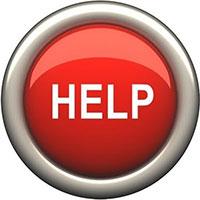 Время работы 8.30 – 17.00.Обед 13.00-13.30. Руководитель социально-педагогической и психологической службы, педагог-психолог Кукина Татьяна Александровна.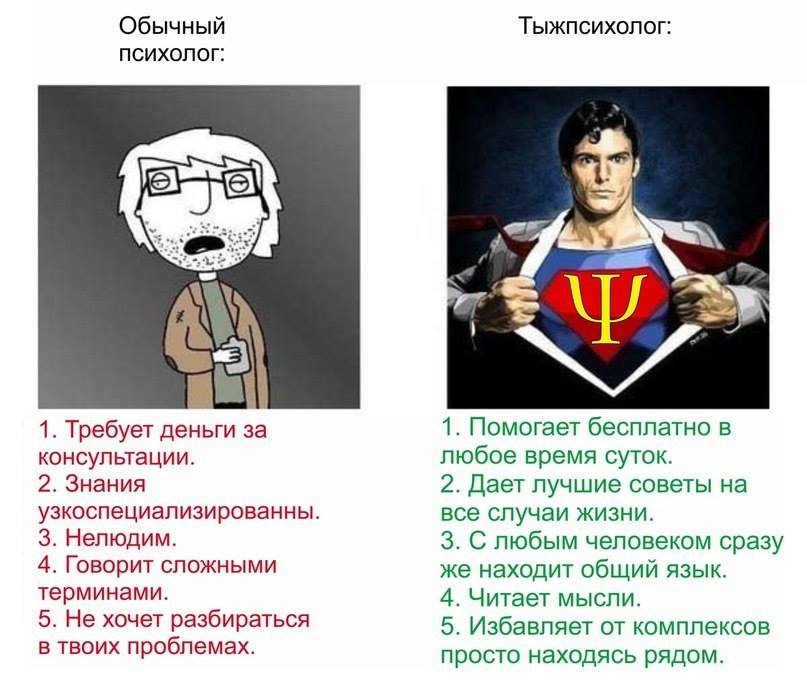 Педагог-психолог Разумейка Татьяна Михайловна курирует: биологический факультет, педагогический факультет, художественно-графический факультет, филологический факультет.Студенты, обучающиеся на педагогическом факультете кроме общих часов приёма могут обратиться к педагогу-психологу факультета каждый вторник с 8.30 до 13.00 в деканате факультета по адресу г. Витебск, ул. Чехова, 44/11Педагог-психолог Озерова Елена Михаиловна, курирует: исторический факультет, факультет математики и информационных технологий, факультет социальной педагогики и психологии, факультет физической культуры и спорта, юридический факультет.Студенты, обучающиеся на факультете социальной педагогики и психологии,       факультете физической культуры и спорта кроме общих часов приёма могут обратиться к педагогу-психологу факультета каждый четверг с 8.30 до 13.00 в деканате   факультета по адресу: г. Витебск, ул.  Чапаева, 30.